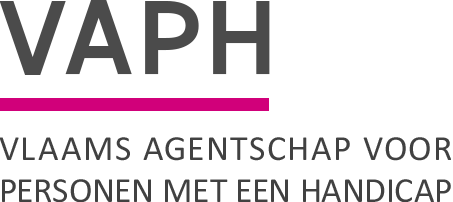 Voor aanvragen vanaf 1 juli wijzigt de IMB-regelgeving op een aantal belangrijke punten. In deze infonota lichten we de veranderingen toe.Functiebeperkingen, interventieniveaus en hulpmiddelenfichesHet VAPH stapt af van het werken met functiebeperkingen en interventieniveaus als formeel juridisch element in het beslissingsproces voor tegemoetkomingen voor hulpmiddelen uit de refertelijst. In het verleden werd al een uitzonderingsmogelijkheid voorzien voor het toekennen van refertebedragen wanneer de aanvrager niet in aanmerking kwam voor de vereiste functiebeperking of interventieniveau maar wel duidelijk kon motiveren dat het hulpmiddel voor hem noodzakelijk was. Het formeel juridisch toekennen van functiebeperkingen en interventieniveaus werd daardoor overbodig. Tegelijk werden  voor elke referterubriek specifieke criteria in de regelgeving opgenomen in de vorm van hulpmiddelenfiches. Hierover werden recent opleidingen voor MDT’s georganiseerd.Vereenvoudiging beslissingsprocesDoor het schrappen van de functiebeperkingen en interventieniveaus in de regelgeving zullen IMB-aanvragen hiervoor in de toekomst niet meer aan de Provinciale Evaluatiecommissie (PEC) moeten worden voorgelegd. De PEC zal zich voor aanvragen vanaf 1/07/2019 enkel nog moeten uitspreken over de erkenning als persoon met een handicap door het VAPH. Hierdoor zal het administratief beslissingsproces vereenvoudigen.Nieuwe structuur refertelijstDe structuur van de refertelijst wordt ook aangepast. De functiebeperkingen, de interventieniveaus en de functioneringsdomeinen worden uit de indeling van de refertelijst verwijderd en de referterubrieken worden in vijf activiteitendomeinen ondergebracht: activiteiten dagelijks leven; communicatie; mobiliteit; wonen; andere. Deze nieuwe ordening is enkel bedoeld ter verduidelijking en vertrekt eerder vanuit de activiteit die de persoon met een handicap wenst te doen in plaats van te vertrekken vanuit zijn beperking. Inhoud en structuur van de hulpmiddelenfichesVoor elk hulpmiddel of aanpassing (referterubriek) uit de refertelijst is er al geruime tijd een hulpmiddelenfiche op de website van het VAPH beschikbaar waarin heel wat belangrijke informatie gebundeld wordt. De fiches zijn tot nu toe louter een informatief instrument en een leidraad geweest voor het adviseren en beslissen van hulpmiddelen. Na een gebruiksperiode van enkele jaren worden een aantal elementen in de hulpmiddelenfiches vanaf 1/07/2019 in de regelgeving opgenomen: de beschrijving van de hulpmiddelen; de omschrijving van de doelgroepen; het verbod op cumul met andere tegemoetkomingen en eventueel andere specifieke voorwaarden. Het refertebedrag, de refertetermijn, eventuele tegemoetkomingen voor onderhoud en herstellingen zijn opgenomen in de refertelijst die vandaag al tot de regelgeving behoort en hoeven daarom niet apart vermeld te worden. De mogelijkheden van een vereenvoudigde aanvraag en de terugbetaling van hulpmiddelen voor gebruik bij een vergunde zorgaanbieder of ouderinitiatief zijn ook reeds voorzien in het IMB-besluit.Voor incontinentiemateriaal, aangepaste stoelen en trippelstoelen, pedagogische hulp bij hogere studies en statische en dynamische communicatiesystemen zijn tot nu toe specifieke voorwaarden voor terugbetalingen opgenomen in bijlage III bij het IMB-besluit. De voorwaarden uit deze bijlagen zijn opgenomen in de hulpmiddelenfiches. Bijlage III verdwijnt daarom ook uit het IMB-besluit.Gebruik van hulpmiddelenfiches bij de aanvraag van tegemoetkoming voor hulpmiddelenVoor de aanvraag van een tegemoetkoming voor hulpmiddelen en aanpassingen, geven de hulpmiddelenfiches aan welke elementen belangrijk zijn om te bepalen (en te motiveren) of een hulpmiddel noodzakelijk, bruikbaar en doelmatig is en of de gebruiksfrequentie voldoende hoog is. De hulpmiddelenfiches zijn een onderdeel van het IMB-besluit. Een beslissing over tegemoetkoming kan uiteraard niet in strijd zijn met andere bepalingen in het besluit, dus daar moet bij de aanvraag ook nog steeds rekening mee gehouden worden. Een eerste onderdeel van de hulpmiddelenfiche is de beschrijving van het hulpmiddel. Hulpmiddelen waarvoor terugbetaling aangevraagd wordt onder een bepaald refertebedrag, moeten voldoen aan de beschrijving in de hulpmiddelenfiche. Een hulpmiddel dat niet voldoet aan de beschrijving van één van de referterubrieken, kan ‘buiten referte’ aangevraagd worden.Een tweede onderdeel van de hulpmiddelenfiche zijn de doelgroepen. Op de online versie van de hulpmiddelenfiche, zijn deze te vinden onder de titel ‘voor wie is het hulpmiddel bestemd?’. Een hulpmiddel kan een of meerdere doelgroepen hebben. Elke doelgroep bestaat uit twee delen. Het eerste deel is de algemene doelgroep, die bevat informatie over de beperkingen van de persoon (vb. blinden, personen met een ernstig functieverlies in beide onderste ledematen,...). Onder de algemene doelgroep staan de bijkomende voorwaarden. Dit zijn aanvullende elementen die essentieel zijn om aan te tonen dat het hulpmiddel voor personen uit die algemene doelgroep noodzakelijk, bruikbaar en doelmatig is en dat het door hen voldoende frequent gebruikt wordt. Bij het aanvragen van hulpmiddelen zal het MDT vanaf 1 juli 2019 in Helios in module D per gevraagde referterubriek moeten aanduiden tot welke algemene doelgroep uit de hulpmiddelenfiche de betrokkene behoort. Echter, de advisering voor hulpmiddelen vertrekt steeds vanuit de nood aan een hulpmiddel of aanpassing voor een bepaalde probleemactiviteit en niet louter vanuit de beperkingen van de persoon. Daarom blijft de mogelijkheid bestaan om een tegemoetkoming voor een hulpmiddel te vragen en te krijgen als men niet tot één van de doelgroepen behoort die in de hulpmiddelenfiche beschreven zijn. In dat geval moeten de noodzaak van het hulpmiddel voor de aanvrager, de gebruiksfrequentie en dergelijke aangetoond worden in de motivering bij de aanvraag.Wanneer het MDT voor het eerst een bepaalde algemene doelgroep aanduidt, moet er ook gemotiveerd zijn waarom de betrokkene tot deze algemene doelgroep behoort. Een deel van de noodzakelijke gegevens kan al opgenomen zijn in module A, maar andere noodzakelijke informatie voor de beoordeling van de algemene doelgroep moet toegevoegd worden aan het globaal beeld van module D. In een aantal gevallen is het zo dat functiebeperkingen en interventieniveaus die reeds toegekend zijn, voldoende aantonen dat de persoon tot een bepaalde algemene doelgroep behoort. Als een persoon met een handicap bijvoorbeeld erkend werd voor ‘vervanging zicht’ in het verleden, dan neemt het VAPH aan dat het element uit de hulpmiddelenfiche dat de persoon behoort tot de doelgroep ‘blinden’, reeds aangetoond is. In deze gevallen moet de algemene doelgroep niet gemotiveerd worden. De tabel in bijlage 1 geeft weer in welke situaties dit het geval is.Als het functioneren van de persoon niet wijzigt, kan de ernstgraad van de beperking die weergegeven wordt in de algemene doelgroepen voor die persoon ook niet wijzigen. Het is daarom belangrijk dat het MDT bij de eerste vraag goed overweegt aan de hand van de beschrijvingen van de algemene doelgroepen die te vinden zijn op de website van het VAPH, welke algemene doelgroep het best past bij het functioneren van de persoon. Als bijvoorbeeld voor de aanvraag van een hulpmiddel aangegeven wordt dat de persoon een matig functieverlies heeft in de onderste ledematen, en het VAPH dit ook bevestigt bij de beslissing, zal dit ook bij de volgende aanvraag nog gelden (wanneer het functioneren van die persoon niet gewijzigd is). Daarbij hoort uiteraard steeds de nuance dat een hulpmiddel geadviseerd moet worden vanuit de reële noden van de persoon. Gebruik van hulpmiddelenfiches in de beslissingsprocedureDe beslissing over tegemoetkoming voor hulpmiddelen door het VAPH zal gebaseerd zijn op de gegevens in de hulpmiddelenfiche én op het algemene principe, vastgelegd in artikel 4 van het IMB-besluit, dat de noodzaak, doelmatigheid, werkzaamheid en gebruiksfrequentie van het hulpmiddel voor de persoon met een handicap moeten aangetoond zijn. Dit algemeen principe is grotendeels geconcretiseerd per referterubriek in de hulpmiddelenfiches. Aanvragen voor hulpmiddelen wanneer de persoon met een handicap niet tot de doelgroep van de hulpmiddelenfiche behoort, worden individueel beoordeeld op basis van de door het MDT aangeleverde motivatie.In de beslissing over de tegemoetkoming van een hulpmiddel en in mijnvaph wordt meegedeeld of het VAPH van oordeel is dat de persoon al dan niet tot een algemene doelgroep van de hulpmiddelenfiche behoort. Dit is relevant voor MDT’s om toekomstige aanvragen op een efficiënte manier te kunnen motiveren. Het gebruik van algemene doelgroepen vereenvoudigt immers het proces van aanvragen en beslissen. Zoals eerder gesteld zijn ze echter geen voorwaarde op zich voor terugbetaling van een hulpmiddel.OvergangsregelingDe nieuwe regelgeving gaat in op 01/07/2019. Aanvragen die ingediend (opgestart) worden tot en met 30/06/2019 moeten behandeld worden volgens de regelgeving die op dat moment geldig was. Dat wil zeggen dat dergelijke aanvragen (indien nodig) aan de PEC voorgelegd zullen worden om te beslissen over de toekenning van een functiebeperking of interventieniveau, ook al worden de nodige verslagen pas na 30/06 bezorgd aan het VAPH. Het VAPH werkt ook aan een herstructurering van de PEC en de Regionale Prioriteitencommissie (RPC). Beide commissies zullen in de loop van 2020 wellicht samengevoegd worden tot de Vlaamse Toeleidingscommissie (VTC). Als er IMB-aanvragen zouden zijn die opgestart werden voor 30/6/2019 en voor de overgang van PEC naar VTC nog niet behandeld zijn, dan zal de nieuwe regelgeving toegepast worden en zal er geen functiebeperking of interventieniveau meer worden toegekend. De toegekende functiebeperkingen en interventieniveaus blijven relevant voor toekomstige aanvragen. De huidige FB/IN kunnen in een aantal gevallen namelijk vertaald worden naar algemene elementen in de omschreven doelgroepen (zie 1.4)1.7    Extra profiel IJHIn infonota 1405 is beschreven wanneer het onderdeel van module D ‘extra profiel IJH’ voor de aanvraag van hulpmiddelen en aanpassingen moet worden ingevuld in Helios. Men verwijst in deze infonota naar de functiebeperkingen en interventieniveaus. Deze regel geldt niet meer vanaf 1/07/2019. Het onderdeel ‘extra profiel IJH’ moet niet meer ingevuld worden en de nodige informatie moet steeds opgenomen worden in globaal beeld van module D. Originele factuur en aankoopbewijsHet VAPH stapte reeds af van de voorwaarde van een originele factuur voor de uitbetaling van toegekende IMB-tegemoetkomingen. Het IMB-besluit werd in overeenstemming hiermee aangepast.
Wel wordt voorzien dat het VAPH de originele factuur kan opvragen indien het dit nodig acht. Deze maatregel zal toelaten om bij twijfel de gegevens op de gekopieerde factuur te verifiëren. Ook de noodzaak van een betaalbewijs als voorwaarde voor de uitbetaling door het VAPH wordt opgenomen in de regelgeving. Wanneer er een overeenkomst is tussen de cliënt en de leverancier voor een rechtstreekse betaling van het VAPH aan de leverancier dan is een betaalbewijs niet noodzakelijk.
Pedagogische hulp bij hogere studiesMeer en meer facturen worden elektronisch opgemaakt en zullen in de toekomst ook elektronisch bezorgd kunnen worden. Op dit moment is er echter de formele voorwaarde dat een factuur steeds voor akkoord door de student moet ondertekend worden opdat het VAPH de bevestiging heeft van de te vergoeden kosten. 
Om problemen bij de uitbetaling te vermijden voorziet het VAPH dat een verklaring op eer mogelijk is in deze gevallen.  Dit wordt opgenomen in de bijhorende hulpmiddelenfiche.
Mobiele telefoontoestellen en tablets
Naast mobiele telefoontoestellen zijn vanaf 1/07/2019 ook tablets uitgesloten voor terugbetaling, behalve voor gevallen vermeld in de refertelijst.
Geen verhoogde tegemoetkoming mogelijk voor bepaalde hulpmiddelenVoor volgende hulpmiddelen is vanaf 1/07/2019 geen verhoogde tegemoetkoming (zuz) mogelijk: smartphonestablets, uitgezonderd tablets gebruikt als communicatietoestelhet bouwen van een aangepaste woning in functie van rolstoelgebruik (nieuwe referterubriek)het kopen van een aangepaste woning in functie van rolstoelgebruik  (nieuwe referterubriek)een tweedehands rolstoeltoegankelijke auto met bodemverlaging (nieuwe referterubriek)Aanpassingen aan de refertelijstWonenAanpassingen sanitairVoor een aantal referterubrieken voor sanitaire aanpassingen in het domein Wonen bleek de tegemoetkoming in de refertelijst ontoereikend. De refertebedragen worden daarom verhoogd. Het gaat over de vergoedingen voor de plaatsing, al dan niet met inbegrip van voorafgaande afbraakwerken, van een onderrijdbare / onderzitbare wastafel, een aangepast toilet (niet de aanpassing van de toiletruimte) en een inloopdouche. Deze aanpassingen zijn optionele vergoedingen in de refertelijst bij diverse andere referterubrieken zoals onder meer ‘bijbouwen badkamer’, ‘herinrichten bestaande badkamer’ en ‘bestemmingswijziging: inrichten badkamer in bestaande ruimte’.
De tabel hieronder geeft de nieuwe refertebedragen per referterubriek weer.Nieuwbouw of aankoop van een aangepaste woningTegemoetkomingenDe meerkosten voor het bouwen van een aangepaste nieuwbouwwoning worden vandaag nog via de Bijzondere Bijstandscommissie (BBC) vergoed op basis van richtlijnen die aan revisie toe waren. Om het aanvraagproces te vereenvoudigen wordt een aangepaste vergoeding in de refertelijst voorzien. Naast de vergoeding voor het bouwen van een woning wordt voorgesteld om ook de meerkost voor de aankoop van een aangepaste woning in functie van rolstoelgebruik te vergoeden. Personen met een handicap die een voldoende grote woning aankopen met de noodzakelijke meeroppervlakte in functie van rolstoelgebruik binnenshuis, vallen hiervoor vandaag nog uit de boot. Na onderzoek werd per noodzakelijke ruimte de minimale oppervlakte bepaald opdat de ruimte kan ingericht worden zodat ze bruikbaar is voor de grote meerderheid van de rolstoelgebruikers.  De tabel hieronder biedt een overzicht van de verschillende nieuwe refertebedragen per referterubriek.Eénmalige tegemoetkomingDeze tegemoetkoming zal slechts éénmalig kunnen toegekend worden. In geval van een verhuis naar een andere woning later, zal bij de verkoop van de gesubsidieerde woning de meeroppervlakte in een hogere verkoopprijs resulteren. Deze meeropbrengst kan men dan in de aankoop of bouw van de volgende woning investeren.De enige uitzondering die hierop voorzien wordt, is wanneer de persoon met een handicap de ouderlijke woning verlaat om zelfstandig te gaan wonen. Minimale voorwaarden Om van een aangepaste woning in functie van rolstoelgebruik te kunnen spreken, moet aan een aantal minimale voorwaarden voldaan zijn:Bij voorkeur geen hoogteverschillen van meer dan 2 cm in en tussen noodzakelijke ruimtes op elke verdieping.*vrije doorgang van deuren minimaal 80 cm in de noodzakelijke ruimten bij aankoop van een bestaande woning. De bruikbaarheid van deuren met een deurblad van 83 cm wordt aangetoond in het motivatieverslag.*Bij de bouw van een woning moet de vrije doorgang van de deuren minimaal 90 cm bedragen. gangen van minstens 90 cm breed minstens 50 cm opstelruimte aan de slotzijde van een draaideur om de deur te kunnen openen en sluiten in noodzakelijke ruimtesminimaal een draaicirkel van 150 cm na inrichting van de betrokken ruimteminimale oppervlakten:badkamer: 4,84 m²toiletruimte (als het niet mogelijk is een bruikbaar toilet in de badkamer te integreren): 3,30 m²slaapkamer 1 persoon: 8,25 m²slaapkamer 2 personen: 16,12 m²leefruimte: 28,90 m²garage rolwagen koffer: 24,05 m²garage passagier/bestuurder: 25,20 m²* Als bij aankoop van een aangepaste woning van deze voorwaarde afgeweken wordt, moet dit vermeld worden in de motivatie. De koper mag met het toegekende refertebedrag een oplossing voorzien na aankoop. Het VAPH zal hiervoor geen afzonderlijke tegemoetkoming geven. Bij nieuwbouw is geen afwijking mogelijk van deze normen omdat men de volledige woning bij de bouw volledig aangepast kan inrichten.Van de overige minimale normen kan niet afgeweken worden.Naast deze minimale criteria moet bij de motivering van de aanvraag ook met een plan van de woning aangetoond worden dat de ruimtes in de woning effectief bruikbaar zijn in de specifieke situatie van de persoon met een handicap. Desgevallend moet er dus bijvoorbeeld ook rekening gehouden worden met het gebruik van een tilsysteem of een grotere draaicirkel voor het gebruik van een mobiliteitshulpmiddel. Bijkomende aanpassingenBij de aankoop van een bestaande woning met de noodzakelijke meeroppervlakte kunnen nog een aantal aanpassingen noodzakelijk zijn. De woning kan bijvoorbeeld uitgerust zijn met een onbruikbaar bad dat moet vervangen worden door een inloopdouche.Als er in de nieuw gebouwde of aangekocht woning nog aanvullende uitrusting zoals een aantal deuren die moeten voorzien worden van automatische deuropeners of een onderrijdbaar werkblad voor het gebruik van de keuken nodig is, dan kan hiervoor eventueel ook een tegemoetkoming gevraagd worden, Verticaal transportEen traplift, plateaulift of lift om de verdieping te overbruggen kan nog noodzakelijk zijn wanneer men een nieuwe woning bouwt of een aangepaste woning aankoopt. De voorgestelde vergoedingen kunnen dan ook gecombineerd worden met de refertebedragen voor verticaal transport.Vergoedingen voor verbouwingMen heeft de vrijheid om te kiezen voor een verbouwing van de aangekochte woning of het aanvragen van de tegemoetkoming voor de aankoop of het bouwen van een aangepaste woning maar de beide kunnen niet gecombineerd worden. De vergoedingen voor verbouwingen die voorzien zijn in de refertelijst zijn de eerste 10 jaar niet cumuleerbaar met een vergoeding voor de aankoop of bouw van een aangepaste woning.  Na 10 jaar kan het VAPH wel bijkomend vergoedingen voor een verbouwing van de woning toekennen indien de noodzaak daarvan voortvloeit uit wijzigingen in de situatie die niet konden voorzien worden bij de bouw of aankoop van de woning.Bij de aankoop van een aangepaste woning wordt een uitzondering wordt gemaakt voor de optionele sanitaire aanpassingen ‘onderrijdbare / onderzitbare wastafel en afbraakwerken’, ‘plaatsen aangepast toilet en afbraakwerken’, ‘plaatsen inloopdouche en afbraakwerken’ en ‘plaatsen van een verhoogd, verlaagd of onderrijdbaar bad en afbraakwerken’. Deze vergoedingen kunnen wel nog toegekend worden in dit geval.Ook de refertebedragen voor aanvullende uitrusting in de refertelijst blijven toegankelijk voor personen die kiezen voor de bouw of aankoop van een aangepaste woning. Het gaat om aanpassingen zoals automatische deuropeners, handgrepen, aangepaste keukenkasten en dergelijke meer.Raadpleeg de hulpmiddelenfiches om na te gaan welke combinaties wel of niet toegelaten zijn.Zeer uitzonderlijke Zorgbehoefte (ZUZ)De toegekende tegemoetkoming is een vast bedrag bedoeld voor het vergoeden van de kosten voor de noodzakelijke meeroppervlakte bij rolstoelgebruik. Dit betekent dat een aanvraag voor een hogere tegemoetkoming niet aan de BBC kan worden voorgelegd. De mogelijkheid van de ZUZ wordt in het IMB-besluit uitgesloten. 6.2	Mobiliteit6.2.1 	Fixatiegordel voor veilig vervoer met de autoJaarlijks geeft het VAPH een aantal goedkeuringen voor fixatiegordels (5- of 7-puntsgordels) zodat kinderen of jongeren met een gedragsproblematiek veilig kunnen meerijden in de wagen.6.2.2 	Tweedehands rolstoeltoegankelijke auto met bodemverlagingAf en toe krijgt het VAPH de vraag om een tweedehandse aangepaste wagen met bodemverlaging te vergoeden. Op dit moment is daarvoor enkel het refertebedrag voor het plaatsen van een nieuwe bodemverlaging  ter beschikking om aan die vraag tegemoet te komen. Om hieraan tegemoet te komen, stelt het VAPH voor om specifiek hiervoor een refertebedrag te voorzien.Omdat de leeftijd van de wagen sterk bepalend is voor de kostprijs ervan, wordt hiermee rekening gehouden. Er wordt een onderscheid gemaakt tussen 2 situaties:●        een wagen jonger dan 2 jaar;●        een wagen die minimaal 2 jaar en maximaal 5 jaar oud is.Hiervoor worden aangepaste refertebedragen en –termijnen voorzien, zoals in de tabel hieronder aangegeven. De voorgaande gebruiksduur van de wagen wordt berekend vanaf de datum van de eerste inschrijving.Rolstoelvergrendeling, extra zitplaatsen en een elektrische lier zijn inbegrepen in deze vergoedingen en kunnen dus niet bijkomend toegekend worden. Zeer uitzonderlijke zorgbehoefteDe mogelijkheid voor een hogere tegemoetkoming via de BBC (Zeer Uitzonderlijke Zorgbehoefte) wordt in de regelgeving uitgesloten om te vermijden dat men toch systematisch een hogere tegemoetkoming aanvraagt.6.2.3     Aanpassingen aan de rolstoelfietsDe BBC krijgt jaarlijks een aantal vragen voor fietsaanpassingen. Na onderzoek van deze aanvragen, neemt het VAPH een optionele vergoeding van € 300 op in de refertelijst bij de referterubriek ‘rolstoelfiets’ om deze aanpassingen op een vlottere manier te vergoeden. In heel wat gevallen gaat het om een harnasgordel om de persoon die meerijdt te fixeren.6.2.4 	Driewiel(lig)fiets met handtrappersDe driewiel(lig)fiets met handtrappers is momenteel zowel onder ‘aanvulling onderste ledematen’ als onder ‘vervanging onderste ledematen’ opgenomen in de refertelijst. Gelet op de doelgroep is het echter minder evident om deze tegemoetkoming in de lijst ‘vervanging onderste ledematen’ te voorzien. Men moet immers nog in staat zijn om de transfer naar de ligfiets te maken en op de plaats van bestemming mag er geen nood zijn aan een ander mobiliteitshulpmiddel. De doelgroep voor deze tegemoetkoming wordt daarom enkel nog onder ‘aanvulling onderste ledematen’ behouden.6.3	Communicatie6.3.1      Gesproken ondertitelingDe aanvragen voor de terugbetaling van toestellen voor uitspraak van ondertiteling op TV verlopen tot nu toe via de BBC. Vanaf 1/07 wordt hiervoor een tegemoetkoming in de refertelijst voorzien.6.3.2      BeeldschermloepenDe tegemoetkomingen voor beeldschermloepen zijn aan een grondige aanpassing toe omwille van een gewijzigde marktsituatie. In de tabel hieronder vindt u een overzicht van de nieuwe indeling en tegemoetkomingen.6.3.3      Statische systemen met één boodschapHet huidige refertebedrag volstond niet meer voor een volledige terugbetaling van het goedkoopst adequaat alternatief op de markt waardoor men per toestel nog een oplegkost heeft. Het huidige refertebedrag wordt daarom verhoogd.6.4	KleurendetectorOmwille van veranderingen in het aanbod verhoogt het VAPH het huidige refertebedrag. Indien u vragen heeft over de inhoud van deze infonota dan kunt u die via de bovenaan vermelde contactgegevens aan het VAPH bezorgen.James Van CasterenAdministrateur - GeneraalBijlage 1 Tabel: Meenemen van informatie over eerder toegekende functiebeperkingen en interventieniveaus voor motivatie algemene doelgroepenZenithgebouwKoning Albert II-laan 37
1030 BRUSSELwww.vaph.beINFONOTAZenithgebouwKoning Albert II-laan 37
1030 BRUSSELwww.vaph.beAan: gemachtigde experten, multidisciplinaire teams (MDT)ZenithgebouwKoning Albert II-laan 37
1030 BRUSSELwww.vaph.be26/06/2019ZenithgebouwKoning Albert II-laan 37
1030 BRUSSELwww.vaph.beINF/19/43ContactpersoonCluster hulpmiddelenE-mailhulpmiddelen@vaph.beBijlagen1Wijzigingen Individuele Materiële Bijstand (IMB) 1/07/2019Wijzigingen Individuele Materiële Bijstand (IMB) 1/07/2019ReferterubriekRefertetermijnHuidig refertebedragNieuw refertebedragOnderrijdbare / onderzitbare wastafel-€ 500€ 600Plaatsen aangepast toilet-€ 600€ 750Plaatsen inloopdouche-€ 1.880€ 2.500ReferterubriekRefertetermijnRefertebedragBouwen van een aangepaste woning in functie van rolstoelgebruik-€ 10.000Kopen van een aangepaste woning in functie van rolstoelgebruik -€ 10.000Onderrijdbare / onderzitbare wastafel en afbraakwerken-€ 600Plaatsen aangepast toilet en afbraakwerken-€ 750Plaatsen inloopdouche en afbraakwerken-€ 2.500Plaatsen van een verhoogd, verlaagd of onderrijdbaar bad en afbraakwerken-€ 1.880ReferterubriekRefertetermijnRefertebedragAanpassing auto:Fixatiegordel voor veilig vervoer met  de auto10€ 600ReferterubriekRefertetermijnRefertebedragAanpassing auto:Tweedehands rolstoeltoegankelijke auto met bodemverlaging die nog geen 2 jaar in gebruik genomen is6€ 6.500Tweedehands rolstoeltoegankelijke auto met bodemverlaging die minimaal 2 jaar en maximaal 5 jaar in gebruik genomen is2€ 2.000ReferterubriekRefertetermijnRefertebedragBasiskostRolstoelfiets10€ 2.691,19tot 12 jr.: 210,36 ; ouder dan 12 jaar: 419,59Aanpassingen aan de rolstoelfiets10€ 300ReferterubriekRefertetermijnRefertebedragGesproken ondertiteling7€ 649ReferterubriekRefertetermijnRefertebedragBeeldschermloep tafelmodelBeeldschermloep tafelmodel met beeldschermdiagonaal minimum 18 tot maximum 24 inch73.500Supplement voor voorleesfunctie71.120Supplement voor meeneembaarheid51.060Beeldschermloep tafelmodel met beeldschermdiagonaal van meer dan 24 inch73.650Supplement voor voorleesfunctie71.120Beeldschermloep draagbaar modelBeeldschermdiagonaal minimum 5 inch en kleiner dan 7 inch5765Beeldschermdiagonaal minimum 7 inch en meer5995ReferterubriekRefertetermijnHuidig refertebedragNieuw refertebedragStatische systemen met één boodschap (max. tweemaal refertebedrag en max. één refertebedrag per stuk)5€ 157,52€ 188,00ReferterubriekRefertetermijnRefertebedragKleurendetector7€ 450Reeds toegekende functiebeperking en interventieniveauAlgemene doelgroep van gevraagde hulpmiddelMotivatie voor algemene doelgroep toevoegen noodzakelijk bij de eerste aanvraag voor de betreffende algemene doelgroepAanvulling gehoorSlechthorenden met een matig gehoorverlies neenAanvulling gehoorSlechthorenden met een ernstig gehoorverlies of dovenjaVervanging gehoorSlechthorenden met een ernstig gehoorverlies of dovenneenVervanging gehoorSlechthorenden met een matig gehoorverlies jaAanvulling zichtSlechtzienden  neenAanvulling zichtBlindenjaVervanging zichtBlindenneenVervanging zichtSlechtzienden jaVervanging zicht én vervanging gehoorDoofblinden neenAanvulling spraakPersonen met een ernstige communicatieve beperkingneenAanvulling intellectuele en andere mentale functiesPersonen met een verstandelijke handicapjaAanvulling intellectuele en andere mentale functiesPersonen met ernstige stoornissen van andere mentale functiesjaAanvulling bovenste ledematenMatig functieverlies in beide bovenste ledematenneenAanvulling bovenste ledematenMatig functieverlies in één bovenste lidmaatneenAanvulling bovenste ledematenErnstig functieverlies  in beide bovenste ledematenjaAanvulling bovenste ledematenErnstig functieverlies in één bovenste lidmaat jaAanvulling bovenste ledematenVolledig functieverlies in beide bovenste ledematenjaAanvulling bovenste ledematenVolledig functieverlies in één bovenste lidmaatjaVervanging bovenste ledematenErnstig functieverlies in beide  bovenste ledematenneenVervanging bovenste ledematenErnstig functieverlies in één bovenste lidmaatneenVervanging bovenste ledematenVolledig functieverlies in beide bovenste ledematenneenVervanging bovenste ledematenVolledig functieverlies in één bovenste lidmaatneenVervanging bovenste ledematenMatig functieverlies in beide bovenste ledematenjaVervanging bovenste ledematenMatig functieverlies in één bovenste lidmaatjaAanvulling onderste ledematen Matig functieverlies in beide onderste ledematenneenAanvulling onderste ledematen Matig functieverlies in één onderste lidmaat neenAanvulling onderste ledematen Ernstig functieverlies in beide onderste ledematenjaAanvulling onderste ledematen Ernstig functieverlies in één onderste lidmaatjaAanvulling onderste ledematen Volledig functieverlies in beide onderste ledematenjaAanvulling onderste ledematen Volledig functieverlies in één onderste lidmaat jaVervanging onderste ledematenErnstig functieverlies in beide onderste ledematenneenVervanging onderste ledematenErnstig functieverlies in één onderste lidmaatneenVervanging onderste ledematenVolledig functieverlies in beide onderste ledematenneenVervanging onderste ledematenVolledig functieverlies in één onderste lidmaatneenVervanging onderste ledematenMatig functieverlies in beide onderste ledematenjaVervanging onderste ledematenMatig functieverlies in één onderste lidmaatjaAanvulling rug, wervelzuil, bekken  Matig functieverlies in rug, wervelzuil of bekken  neenAanvulling rug, wervelzuil, bekken  Ernstig functieverlies in rug, wervelzuil of bekken  ja/ Personen met anatomische afwijkingen met impact op functioneel zitten (bovenbeenamputatie, dysmelie, disproportionele dwerggroei, ...)ja/Personen met een ernstig verlies van de inspanningstolerantiejaAanvulling/vervanging zindelijkheidPersonen met ernstige incontinentieneenAanvulling/vervanging zindelijkheidPersonen met ernstige fecale of fecale en urinaire incontinentieja